Муниципальное бюджетное общеобразовательное учреждение «Зыковская средняя общеобразовательная школа»РАБОЧАЯ   ПРОГРАММА по предмету «Речевая практика»3 класса, обучающихся по адаптированной основной общеобразовательной программедля детей с ОВЗ (с лёгкой степенью умственной отсталости)Программу разработала Данилова А.Н., учитель начальных классовЗыково, 2019Учебно – тематическое планирование по предмету «Речевая практика»  3 классКалендарно – тематическое планирование по предмету «Речевая практика» составлено с учетом календарного графика на текущий учебный год.3 классПриложениеПроверочная работа «Ежели вы вежливы…»1.Написать в скобках нужное слово: «Вежливо – невежливо»- Поздороваться при встрече… (______________________).- Толкнуть, не извиниться… (______________________).- Не встать, обращаясь к взрослому…(______________________).- Помочь поднять упавшую вещь…(______________________).- Не уступить место пожилому…(______________________).- Пропустить вперёд девочек, когда вы заходите в класс, в раздевалку…(______________________).- Выкрикивать с места во время урока... (______________________).- Стараться говорить громче собеседника … (______________________).- Похвалить хозяйку (маму) за вкусный обед … (______________________).2. В какой одежде ходят в школу?А) в нарядной;Б) в спортивной;В) в будничной;Г) в школьной.3. Вставить вежливые слова из предложенных в предложения.Слова для справок:ПРОСТИ ПОЖАЛУЙСТА, ДО СВИДАНИЯ, ДОБРЫЙ ДЕНЬ,  ЗДРАВСТВУЙТЕ,  СПАСИБО.- Растает даже ледяная глыба от слова тёплого… (__________________).- Зазеленеет старый пень, когда услышит… (__________________).- Мальчик вежливый и развитый говорит, встречаясь… (__________________).- Когда нас бранят за шалости, говорим... (__________________).- Нужно знать, как дважды два, все волшебные слова, в день, пожалуй, раз до ста говорю... (__________________).Проверочная работа «В мире профессий»1. Кто следит за порядком в библиотеке?а) милиционер
б) аптекарь
в) библиотекарь2. Где работает дрессировщик?а) в цирке
б) в библиотеке
в) в книжном магазине3. К какому врачу мы пойдем на прием, если заболит зуб?а) к терапевту
б) к хирургу
в) к стоматологу4. Кто пишет книги?а) писатель
б) читатель
в) музыкант5. Где находится повар во время работы?а) у телевизора
б) сидит на диване
в) у плиты6. Чем занимается на работе продавец?а) крепко спит
б) продает различные товары людям
в) дает полезные советы 7. Чем занимается строитель?а) перевозит тяжелые грузы
б) строит новые красивые дома
в) сажает растения8. Что делает учитель в школе?а) лечит детей
б) учит детей
в) играет с детьми9. Что находится в руках у фотографа?а) рубанок
б) топор
в) фотоаппарат10. Чем занимается парикмахер?а) строит высотные дома
б) подстригает людей
в) работает на заводе11. Что чаще всего в руках у шофера?а) вкусная баранка
б) руль, который похож на баранку
в) шарик12.  В огне и дыму
Кто идёт среди жара,
Спасая людей
И дома от пожара?а) сварщикб) электрикв) пожарныйПроверочная работа: Составление рассказа по серии сюжетных картинок.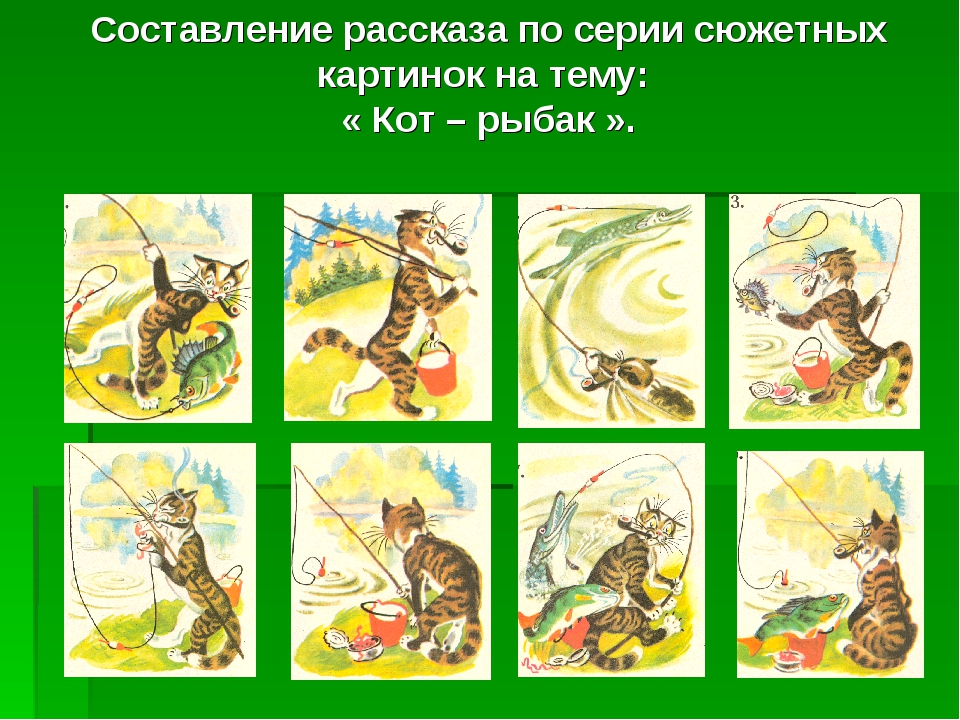 Рассмотрено на методическом объединении учителей начальных классов  Протокол № от ________________20___г.Руководитель МОЯкушева И.А. СОГЛАСОВАНО на методическом советеМБОУ «Зыковская СОШ»Протокол № ______от _________________20___г.Зам.директора по УРАлександрова Н.А. «Утверждаю»Директор МБОУ «Зыковская СОШ»____________________Загородний Е.И. Приказ №  от _________________20___г. ПредметКлассГод обученияРечевая практика3 Речевая практика3 2019-2020 учебный годРечевая практика3 № п/пТема урокаКол-во часовОсновное содержание уроков и виды работ по теме1Снова в школу.  4Поддерживает беседу на основе личного опыта. Составляет правиа поведения в школе.Беседует по картине «Вспоминаем каникулы». Обменивается  впечатлениями о самых интересных событиях лета.2Мы собрались поиграть.  4Поддерживает бескду на основе личного опыта.. Конструирует диалог – конфликт, и способы выхода. Составляет  рассказа о правилах игры «Рыбаки». Играет в Игры с правилами. Соблюдает правила поведения в играх.3В библиотеке.» 4Знакомство с темой (беседа на основе личного опыта).Составляет правила поведения в библиотеке. (памятка)Экскурсия в школьную библиотеку. Играет в ролевую игру «В библиотеке». Выполняет правила.4На приёме у врача.  3Знакомство с темой (беседа на основе личного опыта).Конструирует возможные диалоги  в регистратуре, с врачом.Выполняет правила в Ролевой игре «На приёме у врача». Составляет памятку «Секреты вежливого общения».5Лисичка со скалочкой.  3Знакомство со сказкой (слушание аудиозаписи сказки с опорой на иллюстрации). Выполняет пересказ с опорой на иллюстрации, по вопросам учителя, игра «Рассказ по кругу»  Инсценирует сказку  «Лисичка со скалочкой»6Народные сказки  4 «Маша и медведь» (слушает  аудиозаписи сказки, пересказывает с  опорой на иллюстрации).Актуализация сказки «Три медведя» (слушает аудиозаписи сказки, пересказывает  с опорой на иллюстрации).Игра «Живые загадки». Закрепление содержания сказки. Инсценировка сказки по выбору обучающихся.7Отправляюсь в магазин.  4Знакомство с темой (беседа на основе личного опыта).Проигрывает диалогов между двумя покупателями, выбирающими товар. Экскурсия в магазин. Ролевая игра «В магазине». Продолжение составления памятки «Секреты вежливого общения».7Телефонный разговор.  4Актуализация имеющихся знаний по теме.Знакомится со стихотворением К.Чуковского «Телефон». Заучивает наизусть понравившихся отрывков. Ролевые игры, в основе которых конструирование телефонных диалогов, содержащих просьбы.Инсценировка стихотворения «Телефон».8Новогодние поздравления.  2Разучивание стихотворений, песенок новогодней тематики.Подготовка письменных приглашений на новогодний праздник.9Беседа «Я – зритель».  4Актуализация имеющегося опыта, знаний по теме.Составление «Правил вежливого зрителя». Ролевая игра «Кинотеатр». Продолжение составления памятки «Секреты вежливого общения».10Беседа «Какая сегодня погода?».  4(беседа с привлечением личного опыта,ответы на вопросы на основе иллюстраций).Составляет предложения о планах на выходные с учётом прогноза погоды. Ролевая игра «Прогноз погоды»Беседа «Какая сегодня погода?».  4(беседа с привлечением личного опыта,ответы на вопросы на основе иллюстраций).Составляет предложения о планах на выходные с учётом прогноза погоды. Ролевая игра «Прогноз погоды»11Прослушивание аудиозаписи сказки «Снегурочка» с опорой на иллюстрации к уроку. 4Составление сказки «Снегурочка» по серии сюжетных картинок.Конкурс «Мастер сказки сказывать»Закрепление содержания сказки (рассказ по кругу, рассказ с эстафетой и др.). Инсценировка сказки «Снегурочка».12Весенние поздравления.  4Выполняет тренировочные упражнения впоздравлении (с различной интонацией в зависимостиот адресата).Разучивание стихотворений, песенок тематики весенних праздников.Составление поздравлений в зависимости от тематики праздника.Создание поздравительных открыток. Подпись адресата открытки.13Готовим подарок к празднику.  4Введение в ситуацию (беседа с опорой на личный опыт).Участвует в подготовке подарков к праздникам 23 февраля и 8 Марта.Конструирование диалогов вручения подарка и ответной реплики, моделирование и проигрывание диалогов.Создание поздравительных открыток. Подпись адресата открытки.14Беседа «Весёлый праздник».  4Знакомство с темой  (беседа с привлечением личного опыта, ответы на вопросы на основе иллюстраций).Составляет правила «Хорошего поведения в гостях и за столом». Составление рассказа по теме с опорой на сюжетные картинки, план из ключевых слов.Ролевая игра «Приём гостей»15Учимся понимать животных.  4Знакомство с темой (беседа с привлечением личного опыта, ответы на вопросы на основе иллюстраций).Ведет беседу о домашних животных, которые живут у детей. Составление правил ухода за домашними животными.Подготовка обучающимися творческих работ по теме (обсуждение замыслов, порядка выполнения).Представление творческих работ классу.16Поздравляем с Днем Победы!  4Знакомство с темой (беседа с привлечением личного опыта, ответы на вопросы на основе иллюстраций).Участвует в прослушивании песен, стихов, рассказов о Великой Отечественной войне.Коллективное панно «Поздравляем с Днём Победы!».Конструирование устных поздравлений с Днём Победы различным адресатам (ветеранам, учителям, родным).17Беседа «Узнай меня!».  4Интерпретация игры «Светофор».Составляет коллаж «Знакомьтесь: наш класс!»Составляет памятку «Секреты вежливого общения».ИТОГО68№ п/пТема урокаКол-во часовДата по плануДата по факту 1Снова в школу. Знакомство с темой (беседа на основе личного опыта). 43.092Составление правил поведения в школе. (памятка) 44.093Беседа по картине «Вспоминаем каникулы». 410.094Обмен впечатлениями о самых интересных событиях лета. 411.095Мы собрались поиграть. Знакомство с темой(беседа на основе личного опыта). 417.096Конструирование диалога – конфликта. 418.097Составление рассказа о правилах игры «Рыбаки».  424.098Игры с правилами. Уточнение правил поведения в играх.  425.099В библиотеке. Знакомство с темой (беседа на основе личного опыта). 41.1010Составление правил поведения в библиотеке. (памятка) 42.1011Экскурсия в школьную библиотеку.  48.1012Ролевая игра «В библиотеке» 49.1013На приёме у врача. Знакомство с темой (беседа на основе личного опыта). 315.1014Конструирование возможных диалогов в регистратуре, с врачом. 316.1015Ролевая игра «На приёме у врача». Продолжение составления памятки «Секреты вежливого общения». 322.1016Лисичка со скалочкой. Знакомство со сказкой (слушание аудиозаписи сказки с опорой на иллюстрации). 323.1017Закрепление содержания сказки (пересказ с опорой на иллюстрации, по вопросам учителя, игра «Рассказ по кругу» и др.). 329.1018Инсценировка сказки «Лисичка со скалочкой» 330.1019Актуализация сказки «Маша и медведь» (слушание аудиозаписи сказки с опорой на иллюстрации). 412.1120Закрепление содержания сказки. 413.1121Актуализация сказки «Три медведя» (слушание аудиозаписи сказки с опорой на иллюстрации). 419.1122Игра «Живые загадки». Закрепление содержания сказки. Инсценировка сказки по выбору обучающихся. 420.1123Отправляюсь в магазин. Знакомство с темой (беседа на основе личного опыта). 426.1124Проигрывание диалогов между двумя покупателями, выбирающими товар.  427.1125Экскурсия в магазин.  43.1226Ролевая игра «В магазине». Продолжение составления памятки «Секреты вежливого общения». 44.1227Телефонный разговор. Актуализация имеющихся знаний по теме. 410.1228Знакомство со стихотворением К.Чуковского «Телефон». Заучивание наизусть понравившихся отрывков.  411.1229Ролевые игры, в основе которых конструирование телефонных диалогов, содержащих просьбы. 417.1230Инсценировка стихотворения «Телефон». 418.1231Новогодние поздравления. Разучивание стихотворений, песенок новогодней тематики. 224.1232Подготовка письменных приглашений на новогодний праздник. 225.1233Беседа «Я – зритель». Актуализация имеющегося опыта, знаний по теме. 414.0134Составление «Правил вежливого зрителя».  415.0135Ролевая игра «Кинотеатр».  421.0136Продолжение составления памятки «Секреты вежливого общения». 422.0137Беседа «Какая сегодня погода?». (беседа с привлечением личного опыта,ответы на вопросы на основе иллюстраций). 428.0138Составление предложений о планах на выходные с учётом прогноза погода.  429.0139Составление прогноза погоды.  44.0240Ролевая игра «Прогноз погоды» 45.0241Прослушивание аудиозаписи сказки «Снегурочка» с опорой на иллюстрации к уроку. 411.0242Составление сказки «Снегурочка» по серии сюжетных картинок. 412.0243Конкурс «Мастер сказки сказывать» 418.0244Закрепление содержания сказки (рассказ по кругу, рассказ с эстафетой и др.). Инсценировка сказки «Снегурочка». 419.0245Весенние поздравления. Тренировочные упражнения впроизнесении поздравлений с различной интонацией в зависимостиот адресата. 425.0246Разучивание стихотворений, песенок тематики весенних праздников. 426.0247Составление поздравлений в зависимости от тематики праздника. 44.0348Создание поздравительных открыток. Подпись адресата открытки. 45.0349Готовим подарок к празднику. Введение в ситуацию (беседа с опорой на личный опыт). 411.0350Коллективная подготовка подарков к праздникам 23 февраля и 8 Марта. 412.0351Конструирование диалогов вручения подарка и ответной реплики, моделирование и проигрывание диалогов. 418.0352Создание поздравительных открыток. Подпись адресата открытки. 419.0353Беседа «Весёлый праздник». Знакомство с темой (беседа с привлечением личного опыта, ответы на вопросы на основе иллюстраций). 41.0454Составление правил «Хорошего поведения в гостях и за столом».  42.0455Составление рассказа по теме с опорой на сюжетные картинки, план из ключевых слов. 48.0456Ролевая игра «Приём гостей» 49.0457Учимся понимать животных. Знакомство с темой (беседа с привлечением личного опыта, ответы на вопросы на основе иллюстраций). 415.0458Беседа о домашних животных, которые живут у детей. Составление правил ухода за домашними животными. 416.0459Подготовка обучающимися творческих работ по теме (обсуждение замыслов, порядка выполнения). 422.0460Представление творческих работ классу. 423.0461Поздравляем с Днем Победы! Знакомство с темой (беседа с привлечением личного опыта, ответы на вопросы на основе иллюстраций). 429.0462Прослушивание песен, стихов, рассказов о Великой Отечественной войне. 430.0463Коллективное панно «Поздравляем с Днём Победы!». 46.0564Конструирование устных поздравлений с Днём Победы различным адресатам (ветеранам, учителям, родным). 47.0565Беседа «Узнай меня!».  413.0566Интерпретация игры «Светофор». 414.0567Составление коллажа «Знакомьтесь: наш класс!» 420.0568Подведение итогов работы по составлению памятки«Секреты вежливого общения». 421.05